You are registered for the food bank at __________________ for: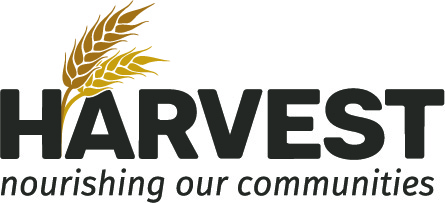 Date:  ___________________ Time: ___________________You are registered for the food bank at __________________ for:Date:  ___________________ Time: ___________________You are registered for the food bank at __________________ for:Date:  ___________________ Time: ___________________You are registered for the food bank at __________________ for:Date:  ___________________ Time: ___________________